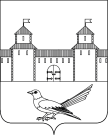 от 26.11.2015  № 634-п Об утверждении схемы расположенияземельного участка на кадастровом плане	В соответствии со статьёй 11.10 Земельного кодекса Российской Федерации, со статьёй 16 Федерального закона от 06.10.2003 г. № 131 – ФЗ «Об общих принципах организации местного самоуправления в Российской Федерации», приказом Минэкономразвития РФ от 01.09.2014 г. № 540 «Об утверждении классификатора видов разрешенного использования земельных участков», статьями 32, 35, 40 Устава муниципального образования Сорочинский городской округ Оренбургской области и поданного заявления (вх. № 6655 от 10.11.2015 г.) администрация Сорочинского городского округа Оренбургской области, ПОСТАНОВЛЯЕТ:     1. Утвердить схему расположения земельного участка на кадастровом плане территории   условный номер земельного участка 56:30:0000000: ЗУ1          1.1. ЗУ1 - площадь земельного участка 49259 кв. м., Оренбургская область, Сорочинский городской округ, расположен в южной части кадастрового квартала 56:30:0000000.  Разрешенное использование: сельскохозяйственное использование (код 1.0). Категория земель: земли сельскохозяйственного назначения.      2. Контроль за исполнением настоящего постановления возложить на главного архитектора муниципального образования Сорочинский городской округ - Александра Федотовича Крестьянова.      3. Настоящее постановление вступает в силу со дня подписания и подлежит официальному опубликованию.Глава муниципального образованияСорочинский городской округ                                           Т.П. МелентьеваРазослано: в дело – 2 экз., УАГи КС– 1 экз., прокуратура – 1 экз., заявителю – 2 экз.Администрация Сорочинского городского округа Оренбургской областиП О С Т А Н О В Л Е Н И Е 